ЧЕРКАСЬКА МІСЬКА РАДА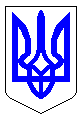 ЧЕРКАСЬКА МІСЬКА РАДАВИКОНАВЧИЙ КОМІТЕТРІШЕННЯВід 08.09.2020 № 826Про нагородження працівниківЧеркаського міського методичного кабінету установ освітиРозглянувши клопотання директора департаменту освіти та гуманітарної політики Черкаської міської ради Воронова С.П. (вх. №№ 16332-01-29,                                      16333-01-29, 16334-01-29, 16335-01-29 від 14.08.2020), згідно з Програмою фінансування заходів, пов’язаних із нагородженням міськими відзнаками громадян, трудових колективів на 2016-2020 роки, Положенням про грамоту виконавчого комітету Черкаської міської ради, затверджених рішеннями Черкаської міської ради від 13.09.2016 № 2-899 (зі змінами) та від 10.04.2020                                    № 2-5914 відповідно, керуючись ст. 59 Закону України «Про місцеве самоврядування в Україні», виконавчий комітет Черкаської міської ради ВИРІШИВ: 1. За високий професіоналізм, сумлінну працю, плідну освітньо-педагогічну діяльність, вагомий внесок у розвиток освіти міста та з нагоди проведення Дня педагогічного працівника (30.09.2020), нагородити грамотами виконавчого комітету працівників комунальної установи «Черкаський міський методичний кабінет установ освіти» Черкаської міської ради:    1.1.	 Романову Ольгу Миколаївну, методиста-психолога навчально-методичного центру психологічної служби при комунальній установі;    1.2. Прокопенка Степана Самійловича, методиста;    1.3.	 Дмитренко Любов Геннадіївну, методиста;    1.4. Хижняк Тамару Василівну, заступника директора. 2.	Усі витрати, пов’язані з виконанням цього рішення, здійснювати департаменту управління справами та юридичного забезпечення Черкаської міської ради (Гончар Ю.Г.) у межах кошторису Програми фінансування заходів, пов’язаних із нагородженням міськими відзнаками громадян, трудових колективів на 2016-2020 роки.3. Контроль за виконанням рішення покласти на начальника відділу «Патронатна служба Черкаської міської ради» Ткаченка О.О.Міський голова								А.В. Бондаренко